Томская область Томский районМуниципальное образование «Зональненское сельское поселение»ИНФОРМАЦИОННЫЙ БЮЛЛЕТЕНЬПериодическое официальное печатное издание, предназначенное для опубликованияправовых актов органов местного самоуправления Зональненского сельского поселенияи иной официальной информации                                                                                                                         Издается с 2005г.  п. Зональная Станция                                                                         	        №  76/1 от  03.08.2020г.ТОМСКАЯ ОБЛАСТЬТОМСКИЙ РАЙОНАДМИНИСТРАЦИЯ ЗОНАЛЬНЕНСКОГО СЕЛЬСКОГО ПОСЕЛЕНИЯП О С Т А Н О В Л Е Н И Е« 3 »  августа 2020г.                                                                                                               № 188	В соответствии с федеральными законами от 25 июля 2002 N 114-ФЗ «О противодействии экстремистской деятельности», от 06 марта 2006 N 35-ФЗ «О противодействии терроризму», статьей 14 Федерального закона от 06 октября 2003 N 131-ФЗ «Об общих принципах организации местного самоуправления в Российской Федерации», в целях  профилактики терроризма и экстремизма, а также минимизации и  ликвидации последствий проявления терроризма и экстремизма на территории Зональненского сельского поселения,  ПОСТАНОВЛЯЮ:1.Утвердить муниципальную программу «Профилактика терроризма и экстремизма на территории Зональненского сельского поселения на 2020 - 2022 годы (далее -  Программа), согласно приложению № 1, №2.2.Опубликовать настоящее постановление в периодическом печатном издании «Информационный бюллетень» Зональненского сельского поселения и разместить  на официальном сайте муниципального образования «Зональненского сельского поселения» (адрес сайта: www.admzsp.ru).3. Настоящее постановление вступает в силу со дня его официального опубликования.4. Контроль за исполнением настоящего постановления оставляю за собой.Глава поселения  (Глава Администрации)	Е.А. КоноваловаПриложение №1 к постановлению АдминистрацииЗональненского сельского поселенияот  03.08.2020г № 188 1. ПАСПОРТ Муниципальной Программы «Профилактика терроризма и экстремизма на территории  Зональненского сельского поселения на 2020-2022 годы Содержание проблемы и обоснование необходимости еёрешения программными методамиРазработка настоящей Программы вызвана необходимостью проведения совместной целенаправленной работы правоохранительных органов и Администрации Зональненского сельского поселения  по повышению эффективности принимаемых мер в профилактике терроризма и экстремизма, а также минимизации и (или) ликвидации последствий проявления терроризма и экстремизма на территории Зональненского сельского поселения. Ситуация в сфере борьбы с терроризмом и экстремизмом на территории Российской Федерации остается напряженной. Наличие на территории Зональненского сельского поселения  жизненно важных объектов,  мест массового пребывания людей является фактором возможного планирования террористических акций, поэтому сохраняется реальная угроза безопасности жителей.Наиболее остро стоит проблема антитеррористической защищенности объектов социальной сферы. В учреждениях здравоохранения, образования, культуры, постоянно находится большое количество людей, в том числе и детей, а уровень материально-технической оснащенности указанных учреждений достаточно уязвим в террористическом отношении.Практически на всех объектах социальной сферы на сегодняшний день имеются недостатки, а именно: отсутствует система видеонаблюдения и металлодетекторов. Во многих учреждениях требуется ремонт внешних ограждений. Имеют место недостаточные знания и отсутствие практических навыков обучающихся, посетителей и работников учреждений правил поведения в чрезвычайных ситуациях, вызванных проявлениями терроризма и экстремизма, что может сказаться на росте количества пострадавших при совершении таковых.Таким образом, терроризм и экстремизм представляют реальную угрозу общественной безопасности, подрывают авторитет органов местного самоуправления и оказывают негативное влияние на все сферы общественной жизни поселения. Системный подход к мерам, направленным на предупреждение, выявление, устранение причин и условий, способствующих экстремизму, терроризму, является одним из важнейших условий улучшения социально-экономической ситуации. Настоящая Программа дает возможность улучшить антитеррористическую защищенность объектов социальной сферы, а также снизить существующую социальную напряженность, вызванную боязнью людей возникновения террористической угрозы.Основные цели и задачи, сроки и этапы реализации программыОсновной целью Программы является обеспечение на территории Зональненского сельского поселения  безопасности населения от террористических угроз и иных проявлений терроризма и экстремизма.Достижение целей обеспечивается решением следующих задач:- повышение уровня межведомственного взаимодействия по профилактике терроризма;- профилактика религиозного, межнационального экстремизма в границах Зональненского сельского поселения;- исключение фактов незаконного использования иностранной рабочей силы;- профилактика экстремистских проявлений в молодежной среде;- информирование населения Зональненского сельского поселения по вопросам противодействия терроризму и экстремизму;- содействие правоохранительным органам в выявлении правонарушений и преступлений данной категории, а также ликвидации их последствий;- пропаганда толерантного поведения к людям других национальностей и религиозных конфессий;- участие в воспитательной работе среди детей и молодежи, направленной на устранение причин и условий, способствующих совершению действий экстремистского характера;- недопущение наличия нацистской атрибутики или символики, иных элементов атрибутики или символики экстремистской направленности на объектах муниципальной инфраструктуры.Реализация Программы рассчитана на 3-летний период, с 2020 по 2022 годы, в течение которого предусматриваются:-решить острые проблемы, стоящие перед органами местного самоуправления Зональненского сельского поселения, в части создания условий реального снижения напряженности в обществе, повышения уровня антитеррористической защиты.-уменьшение проявлений экстремизма и негативного отношения к лицам других национальностей и религиозных конфессий;-формирование у граждан, проживающих на территории Зональненского сельского поселения, внутренней потребности в толерантном поведении к людям других национальностей и религиозных конфессий, на основе ценностей многонационального российского общества, культурного самосознания, принципов соблюдения прав и свобод человека;-формирование толерантности и межэтнической культуры в молодежной среде, профилактика агрессивного поведения.Ресурсное обеспечение Программы.Финансирование мероприятий Программы не требуется.Организация управления и контроль за ходом реализации Программы.Управление Программой осуществляется Администрацией Зональненского сельского поселения.Ожидаемые результаты от реализации Программы мероприятий. Реализация мероприятий Программы позволит:- снизить возможность совершения террористических актов на территории Зональненского сельского поселения;- формировать толерантное сознание, позитивные установки к представителям иных этнических сообществ.Кроме того:- совершенствовать формы и методы работы органов местного самоуправление по профилактике терроризма и экстремизма, проявлений ксенофобий, национальной и расовой нетерпимости, по противодействию этнической дискриминации на территории Зональненского сельского поселения;- формировать нетерпимость ко всем фактам террористических и экстремистских проявлений;- противодействовать созданию и деятельности националистических экстремистских молодежных группировок;- повысить антитеррористическую защищенность объектов социальной сферы и мест массового пребывания людей;- повысить уровень межведомственного взаимодействия по профилактике терроризма и экстремизма.Приложение №2 к муниципальной Программе «Профилактика терроризмаи экстремизма на территориимуниципальном образовании «Зональненское сельское поселение» на  2020 – 2022 годыОсновные  мероприятия программыОб утверждении  муниципальной программы «Профилактика терроризма и экстремизма на территории муниципального образования «Зональненское сельское поселение» на 2020-2022 годы Наименование ПрограммыМуниципальная программа «Профилактика терроризма и экстремизма на территории Зональненского сельского поселения " на 2020 - 2022 годы (далее – Программа)Разработчик ПрограммыАдминистрация Зональненского сельского поселенияОсновная цель Программыобеспечение на территории Зональненского сельского поселения  безопасности населения от террористических угроз и иных проявлений терроризма и экстремизма Основные задачи Программы1. -повышение уровня межведомственного взаимодействия по профилактике терроризма;-профилактика религиозного, межнационального экстремизма в границах Зональненского сельского поселения; -исключение фактов незаконного использования иностранной рабочей силы;-профилактика экстремистских проявлений в молодежной среде, информирование населения Зональненского сельского поселения по вопросам противодействия терроризму и экстремизму;- содействие правоохранительным органам в выявлении правонарушений и преступлений данной категории, а также ликвидации их последствий;- пропаганда толерантного поведения к людям других национальностей и религиозных конфессий;- участие в воспитательной работе среди детей и молодежи, направленной на устранение причин и условий, способствующих совершению действий экстремистского характера;-недопущение наличия нацистской атрибутики или символики, иных элементов атрибутики или символики экстремистской направленности на объектах муниципальной инфраструктурыСроки  реализации Программы 2020 - 2022 годы.Финансовое обеспечение  ПрограммыФинансовое обеспечение мероприятий Программы не предусмотреноУправление ПрограммойУправление Программой осуществляет Администрация Зональненского сельского поселенияОжидаемые конечные результаты реализации Программы1. Реализация мероприятий Программы позволит:-снизить возможность совершения террористических актов на территории Зональненского сельского поселения;-формировать толерантное сознание, позитивные установки к представителям иных этнических сообществ.Кроме того:-повысить антитеррористическую защищенность объектов социальной сферы и мест массового пребывания людей;-формировать нетерпимость ко всем фактам террористических и экстремистских проявлений;-противодействовать созданию и деятельности националистических экстремистских молодежных группировок;-повысить уровень межведомственного взаимодействия по профилактике терроризма и экстремизмаКонтроль за реализацией ПрограммыКонтроль за реализацией Программы осуществляет  Администрация Зональненского сельского поселения№ п/пМероприятия программыИсполнительСрок исполненияИсточник  финансирования№ п/пМероприятия программыИсполнительСрок исполненияИсточник  финансирования1. Повышение уровня межведомственного взаимодействия по профилактике терроризма1. Повышение уровня межведомственного взаимодействия по профилактике терроризма1. Повышение уровня межведомственного взаимодействия по профилактике терроризма1. Повышение уровня межведомственного взаимодействия по профилактике терроризма1. Повышение уровня межведомственного взаимодействия по профилактике терроризма1.1Проведение проверок потенциально опасных объектов возможного террористического нападения: объектов социально-жилищно-культурной сферы, водоснабжения.Администрация Зональненского сельского поселенияУчастковый уполномоченный (по согласованию)ЗСП МУП «СКС»(по согласованию)1 раз в квартал и по мере  необходимости 2020-2022Не требует  финансирования1.2Проведение совместных заседаний АТК с правоохранительными органами по пресечению проявлений терроризма и экстремизмаАдминистрация Зональненского сельского поселенияПо  утвержденному плануНе требует  финансирования1.3Проведение профилактических осмотров подвальных, чердачных и пустующих помещений жилого фондаУправляющие компании п. Зональная Станция, ТСЖ, ЖК1 раз в квартал и по мере  необходимости 2020-2022Не требует  финансирования1.4Обход территории муниципальных образований на предмет выявления фактов осквернения зданий или иных сооружений посредством нанесения на них нацистской атрибутики или символики либо атрибутики или символики, сходных с нацистской атрибутикой или символикой до степени смешения, проведение инструктажей по вопросам предупреждения актов террористического характераАдминистрация Зональненского сельского поселения ЗСП МУП «СКС»(по согласованию)1 раз в квартал и по мере  необходимости 2020-2022Не требует  финансирования2.Профилактика религиозного, межнационального экстремизма в границах Зональненского сельского поселения2.Профилактика религиозного, межнационального экстремизма в границах Зональненского сельского поселения2.Профилактика религиозного, межнационального экстремизма в границах Зональненского сельского поселения2.Профилактика религиозного, межнационального экстремизма в границах Зональненского сельского поселения2.Профилактика религиозного, межнационального экстремизма в границах Зональненского сельского поселения2.1Проведение тематических мероприятий (конкурсы, викторины) с целью формирования у граждан уважительного отношения к традициям и обычаям различных народов и национальностейМБУ Дом Культуры п. Зональная СтанцияПо  утвержденному плануНе требует  финансирования2.1Разработка, издание и распространение в местах массового пребывания людей информационных материалов (памяток, листовок) по вопросам противодействия терроризму и экстремизмуАдминистрация Зональненского сельского поселенияЗСП МУП «СКС»(по согласованию)1 квартал 2020-2022Не требует  финансирования сельского поселения2.2Проведение бесед с учащимися муниципальных учреждений образования по вопросам ответственности за совершение анонимных телефонных звонков с угрозами террористического характера, а также экстремистских действий МАОУ «Зональненская СОШ» Томского района (по согласованию)2 полугодие 2020-2022Не требует  финансирования2.3Проведение бесед с руководителями предприятий и организаций независимо от форм собственности направленные на исключение фактов незаконного использования иностранной рабочей силыАдминистрация Зональненского сельского поселения1 квартал и по мере необходимости 2020-2022Не требует  финансирования2.4Обеспечение сбора информации о прибывающих в поселение беженцах и вынужденных переселенцах, с последующей проверкой их на причастность к террористическим и экстремистским организациям, незаконным вооруженным формированиямАдминистрация Зональненского сельского поселенияУчастковый уполномоченный (по согласованию)Постоянно 2020-2022Не требует  финансирования3. Профилактика нарушений законодательства о гражданстве,  предупреждение и пресечение нелегальной миграции как канала проникновения членов экстремистских и террористических организаций3. Профилактика нарушений законодательства о гражданстве,  предупреждение и пресечение нелегальной миграции как канала проникновения членов экстремистских и террористических организаций3. Профилактика нарушений законодательства о гражданстве,  предупреждение и пресечение нелегальной миграции как канала проникновения членов экстремистских и террористических организаций3. Профилактика нарушений законодательства о гражданстве,  предупреждение и пресечение нелегальной миграции как канала проникновения членов экстремистских и террористических организаций3. Профилактика нарушений законодательства о гражданстве,  предупреждение и пресечение нелегальной миграции как канала проникновения членов экстремистских и террористических организаций3.1Направление в правоохранительные органы сведений о жилых помещениях сдаваемых в наем и поднаем, без регистрации в них гражданАдминистрация Зональненского сельского поселения1 раз в квартал и по мере необходимости2020-20224.Мероприятия по профилактике экстремистских проявлений при проведении  массовых зрелищных мероприятий4.Мероприятия по профилактике экстремистских проявлений при проведении  массовых зрелищных мероприятий4.Мероприятия по профилактике экстремистских проявлений при проведении  массовых зрелищных мероприятий4.Мероприятия по профилактике экстремистских проявлений при проведении  массовых зрелищных мероприятий4.Мероприятия по профилактике экстремистских проявлений при проведении  массовых зрелищных мероприятий4.1Обеспечение общественной безопасности при подготовке и проведении выборов и массовых мероприятийАдминистрация Зональненского сельского поселенияУчастковый уполномоченный (по согласованию)по мере необходимости2020-2022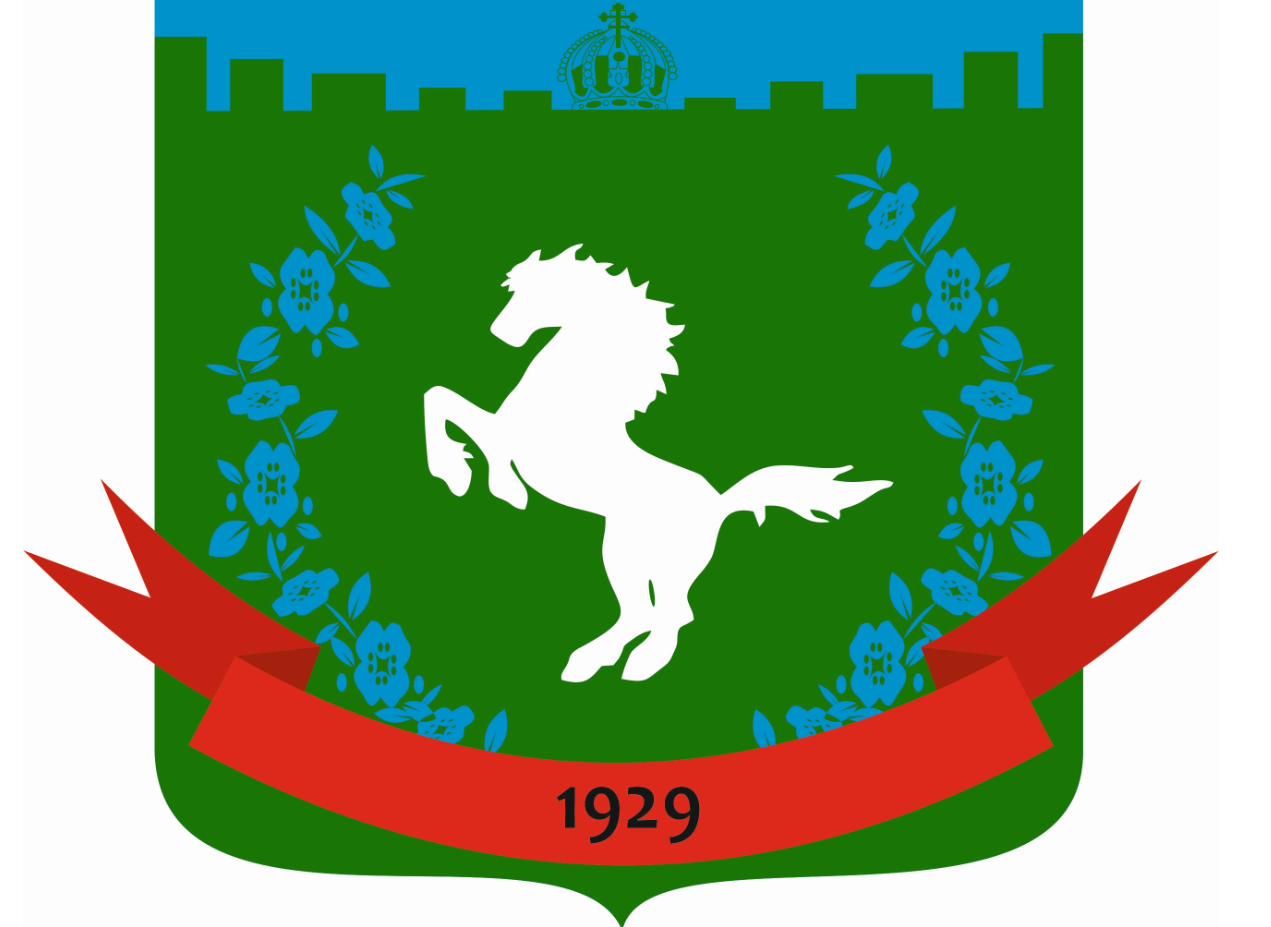 